PERSONAL DETAILSNAME			:		Dr. Medhini N. ADDRESS	:		w/o Mr. Kishore Duth Banavar,42, Nalme, 2ndmain, Coconut garden,					Nagarabhavi Main Road, Bangalore-560072.PHONE		:		Cell –098457 83304/Alternate No. 9008006211E-MAIL		:		medhs_17@yahoo.co.in, medhini@banavar.net DATE OF BIRTH	:		17-01-1978ACADEMIC QUALIFICATIONSADDITIONAL INFORMATIONQualified the State Lecturer Eligibility Test (SLET) conducted by the Karnataka Public Service Commission held during April, 2006.WORK EXPERIENCEHas translated articles in the field of Spirituality from Kannada to English. Daivika, Nudi muttugalu-Smt Pramila Anand-Completed (20 pages)Bhadragiri Achyuthadasaru – Completed (2 pages)Harikathes’ on stories of Purandaradasaru, Santha Tukaram, Shreematha Sharadadevi, Swach Bharath  by Sri Dattatreya Velankar published by Shadja Kala Kendra - Ongoing.Has translated articles from English to Kannada Annual Report of activities of Shri Adishankaracharya Sharada Lakshminarasimha Peetam, Hariharapura, Chikkamagaluru)- Completed (16 pages)Proof reading and Editing  Annana kaagada-Kannada by Santa Bhadragiri Keshava dasaru (300 pages)Swami Vivekananda by Sri Dattatreya Velankar of Shadja Kala Kendra (25 pages)Currently working as an Asst Professor of Biotechnology at a private college in Bangalore.Research experience at the Etho-biomolecules Laboratory, Department of Microbiology & Biotechnology, Bangalore University from May 2007-August 2014 - 08 yearsWorked as a Lecturer in a private college at Bangalore from Feb 2005-Arpil 2007- 02 years.Worked in High Court of Karnataka, Establishment Branch as HR staff from March-2001 to August-2002- 1.5 years.Worked as “Senior Medical Transcriptionist” for 2 years at M/s Global Meditrans Private Limited from March-1999 to March-2001- 02 years.SUBJECTS TAUGHT AT THE ELEMENTARY LEVEL (Class I-VII; CBSE Syllabus)Science (Physics, Chemistry, Biology & Environmental Science)Indian Music-Basics and light music LIST OF RESEARCH PAPERS PUBLISHED IN SUBJECT SPECIFIED JOURNALS AND BOOKS (6 Nos.)AWARDS & TROPHIES  2009-Novermber – “BEST ORAL PRESENTATION AWARD” at the National Symposium on Biotechnological & Biorational approaches for pest management in agriculture & 33rd Annual Conference of the Ethological Society of India held at the University of Agricultural Sciences, Dharwad, Karnataka.2012-February-“BEST POSTER PRESENTATION AWARD” at National Conference on Recent Advances in Health, Agriculture and Environmental Biotechnology-2012 held at M S Ramaiah Institute of Technology, Bangalore, 11-13 April 2012.2012-November-“STUDENT ETHOLOGIST AWARD” at the 36th Annual conference of the Ethological Society of India held at University of Calcutta, Kolkata.1993-1994 -“BEST STUDENT AWARD” at the BNM High School, Bangalore, for securing highest marks in SSLC examinations.1999-2000 - “BEST OUTGOING STUDENT FOR THE YEAR & “ANJALI SAAMSKRITHIKA VIJAYEE” 1999-2000” at BHS First Grade College, Bangalore.Throughout participated in many state-level, inter-university, inter-collegiate and TV Channel sponsored music and other cultural competitions and won many trophies in individual capacity and for the institutions. Currently, a B-High Grade Light music artist in All India Radio, Bangalore.ABSTRACTS PUBLISHED IN THE PROCEEDINGS OF SCIENTIFIC SEMINARS, WORKSHOPS, CONFERENCES AND SYMPOSIA- 15 Nos.HOBBIES     Singing, reading, cooking, listening to music, translating artificial jewellery making, painting, hand embroidery and spiritual practices.LANGUAGES KNOWN  To speak	:  Kannada, English, & HindiTo read/write	:  Kannada, English, & HindiTo translate	: Kannada to English, English to Kannada.CAREER OBJECTIVETo pursue a career where there is an opportunity to continuously gain, disseminate and leverage knowledge in  area of science and literature and to provide committed contribution to the organization/institution to achieve its vision, goals and objectives and to justify the opportunity provided.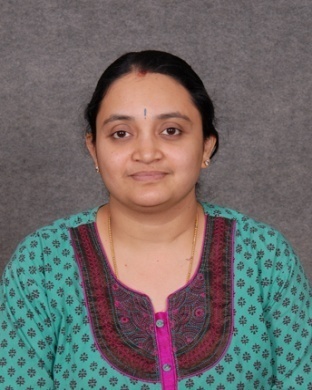 Sl.No. Degree/subjectAreaPeriod of study From - To University/InstituteSubject Remarks1.Matriculation-SSLC1993-1994BNM High School, BangaloreKSEEB Syllabus89%2.Pre-University Course1994-1996Vijaya PU College, BangalorePCMB80%3.B.Sc (Microbiology)1996-1999Bangalore University, BHSFG College,BangaloreChemistry, Zoology, Microbiology74.5%4.M.Sc(Biotechnology)2002-2004Bangalore University, Jnanabharathi Campus, Bangalore.Biotechnology76%5.PhD(Biotechnology)2007-2012Awarded in 2014.Ethobiomolecules Laboratory, Dept. of Microbiology & Biotechnology, Bangalore University,Bangalore-560056BiotechnologyCharacterization of factors from Calendula officinalis L. influencing the physiology of a Lepidopteran pest.